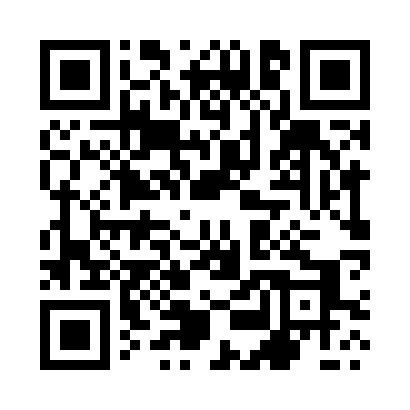 Prayer times for Zubrzyce, PolandMon 1 Apr 2024 - Tue 30 Apr 2024High Latitude Method: Angle Based RulePrayer Calculation Method: Muslim World LeagueAsar Calculation Method: HanafiPrayer times provided by https://www.salahtimes.comDateDayFajrSunriseDhuhrAsrMaghribIsha1Mon4:306:2512:535:207:219:092Tue4:286:2312:525:217:239:113Wed4:256:2012:525:237:259:134Thu4:226:1812:525:247:269:155Fri4:196:1612:515:257:289:176Sat4:176:1412:515:267:299:197Sun4:146:1212:515:277:319:218Mon4:116:1012:515:287:329:249Tue4:086:0812:505:297:349:2610Wed4:066:0512:505:307:369:2811Thu4:036:0312:505:317:379:3012Fri4:006:0112:505:327:399:3213Sat3:575:5912:495:347:409:3514Sun3:545:5712:495:357:429:3715Mon3:515:5512:495:367:449:3916Tue3:495:5312:495:377:459:4217Wed3:465:5112:485:387:479:4418Thu3:435:4912:485:397:489:4619Fri3:405:4712:485:407:509:4920Sat3:375:4512:485:417:519:5121Sun3:345:4312:475:427:539:5322Mon3:315:4112:475:437:559:5623Tue3:285:3912:475:447:569:5824Wed3:255:3712:475:457:5810:0125Thu3:225:3512:475:467:5910:0326Fri3:195:3312:475:478:0110:0627Sat3:165:3112:465:488:0210:0928Sun3:135:3012:465:498:0410:1129Mon3:105:2812:465:508:0510:1430Tue3:075:2612:465:518:0710:17